СОВЕТ ДЕПУТАТОВ ЩЁЛКОВСКОГО МУНИЦИПАЛЬНОГО РАЙОНАМОСКОВСКОЙ  ОБЛАСТИР  Е Ш Е Н И Е от  29.08.2017 № 539/60-136-НПАО внесении изменений в решение Совета депутатов Щёлковского муниципального района Московской области от 25.10.2011 № 225/35-84-НПА «Об утверждении Перечня услуг, которые являются необходимыми и обязательными для предоставления заявителю государственных (в рамках государственных полномочий, переданных для их осуществления Администрации Щёлковского муниципального района) и муниципальных услуг Щёлковского муниципального района Московской области»В соответствии с пунктом 3 части 1 статьи 9 Федерального закона от 27.07.2010 № 210-ФЗ «Об организации предоставления государственных и муниципальных услуг» Совет депутатов Щёлковского муниципального района Р Е Ш И Л:1. Внести изменения в Перечень услуг, которые являются необходимыми и обязательными для предоставления заявителю государственных (в рамках государственных полномочий, переданных для их осуществления Администрации Щёлковского муниципального района) и муниципальных услуг Щёлковского муниципального района Московской области, утвержденный решением Совета депутатов Щёлковского муниципального района Московской области от 25.10.2011 № 225/35-84-НПА, дополнив пунктом 21 следующего содержания:«Предоставление технического паспорта переустроенного и (или) перепланированного жилого помещения».2. Настоящее решение подлежит официальному опубликованию и размещению на официальном сайте Администрации Щёлковского муниципального района в информационно-телекоммуникационной сети «Интернет».3. Контроль за исполнением настоящего решения оставляю за собой.Глава Щёлковского муниципального района                                       А.В. Валов 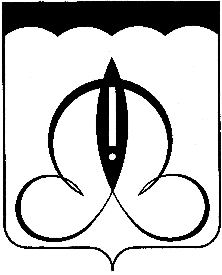 